Załącznik graficzny do zarządzenia Nr 50/2022Burmistrza Sulejowa                                                                                                                    z dnia 13 kwietnia 2022r.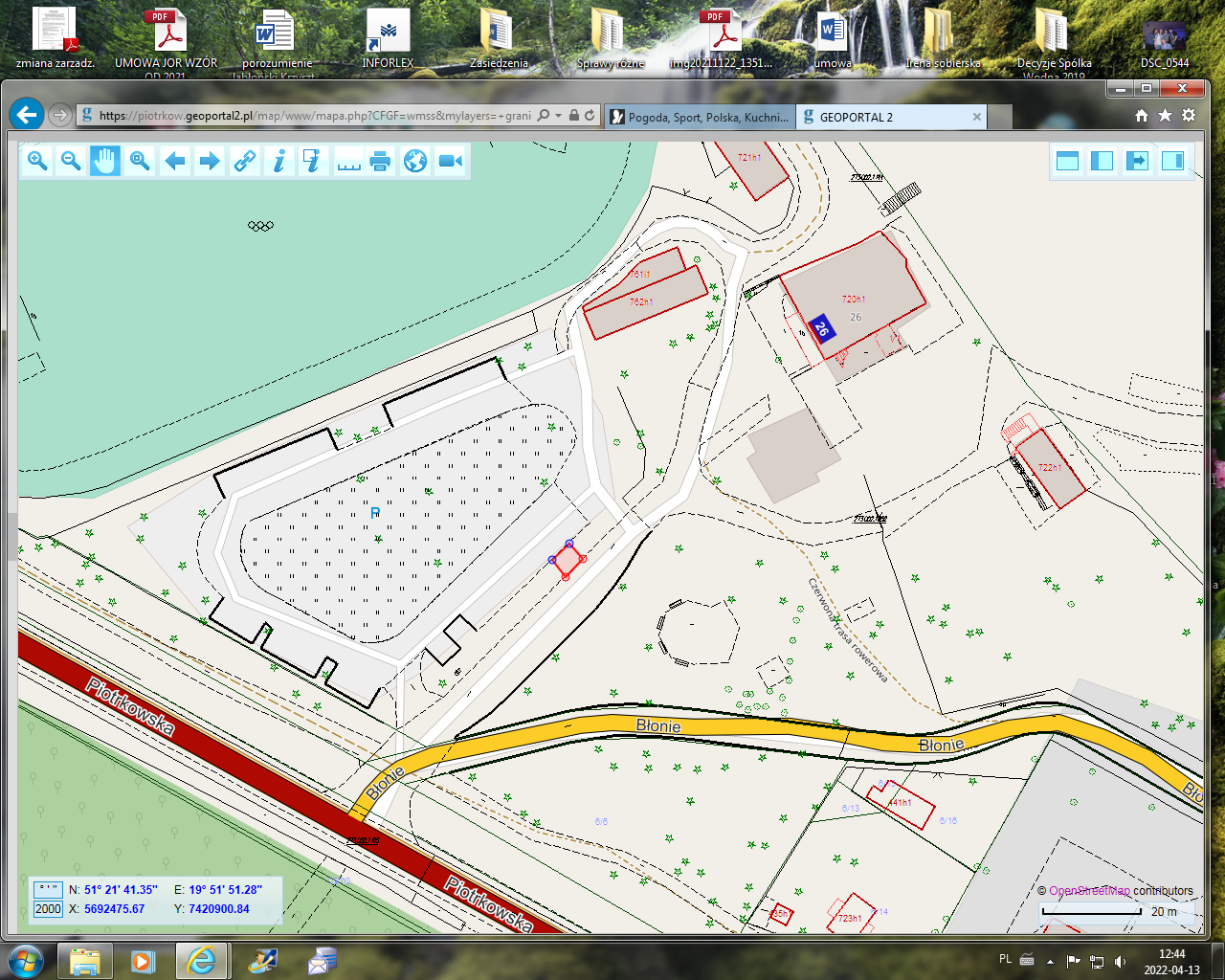 Opracowanie własne na podstawie Geoportalu Powiatu Piotrkowskiego